Steps for Creating Your Texas Courses AccountEnter texascourses.org---this will pull up Texas Gateway. Click on Texas Gateway and it will take you to another screen. Click on Register.You will see the screen below. Enter your information. At the bottom of this page, click Create Account.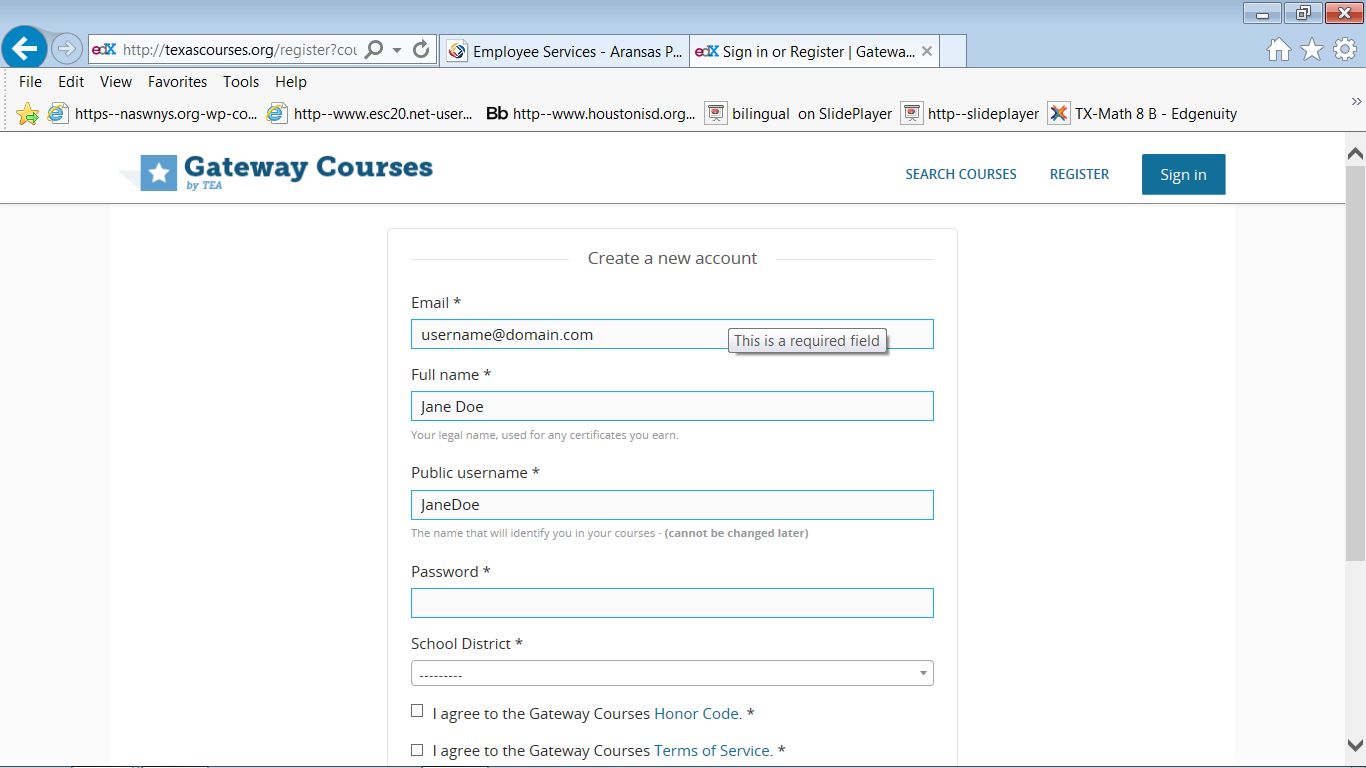 Without closing your window—go to your email; click on the link. The screen says Activation Complete. Steps to Enroll in the ELPS AcademyOn the screen showing Activation Complete, you will see a Search Courses button (top). Enter ELPS Academy. You will see ELPS Academy on the fifth row. Click on it. You will see the following screen-----Click on enroll in ELPS Academy. 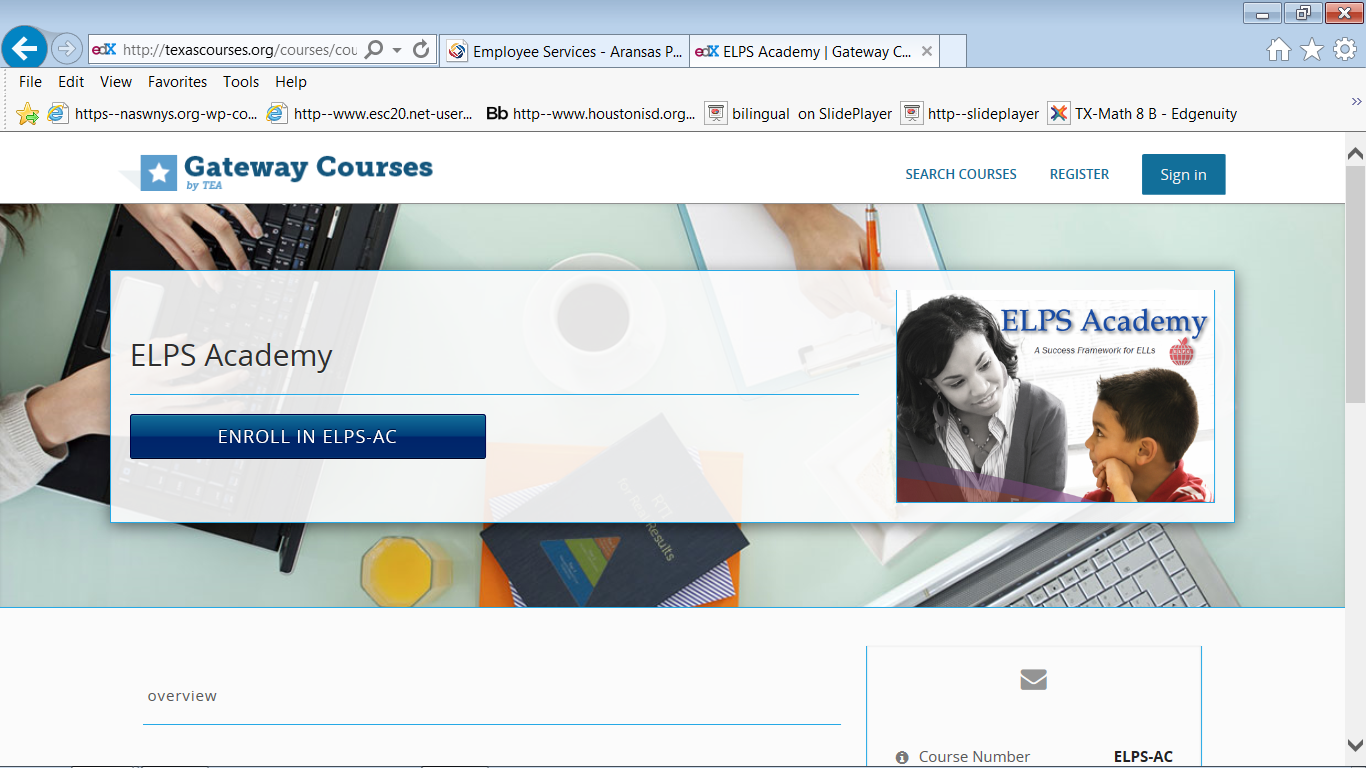 You will see this screen ----Click on View Course. 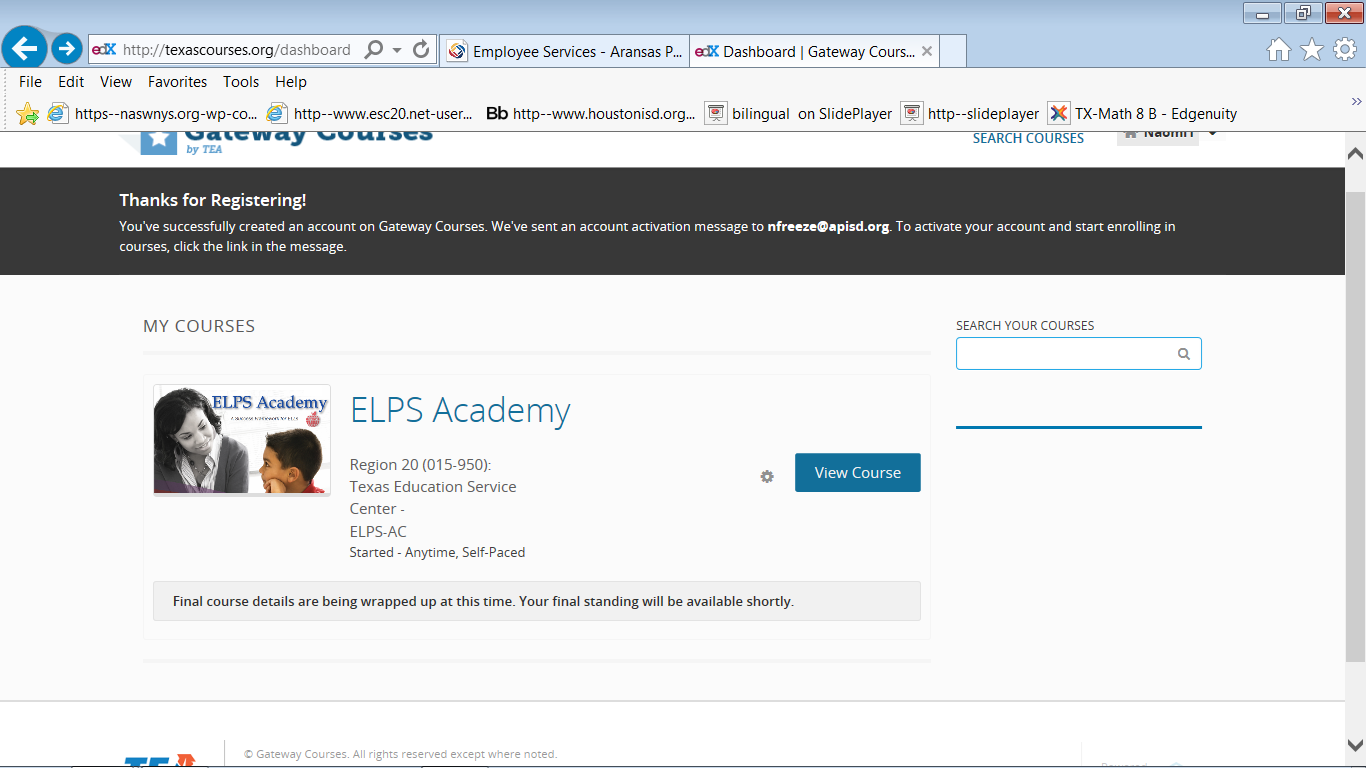 Steps to find Course Lessons  See this screen; review participant’s manual. On this page you will click on Progress to get to course. The screens below are one page; you will scroll down to click on lessons. Course is self-paced.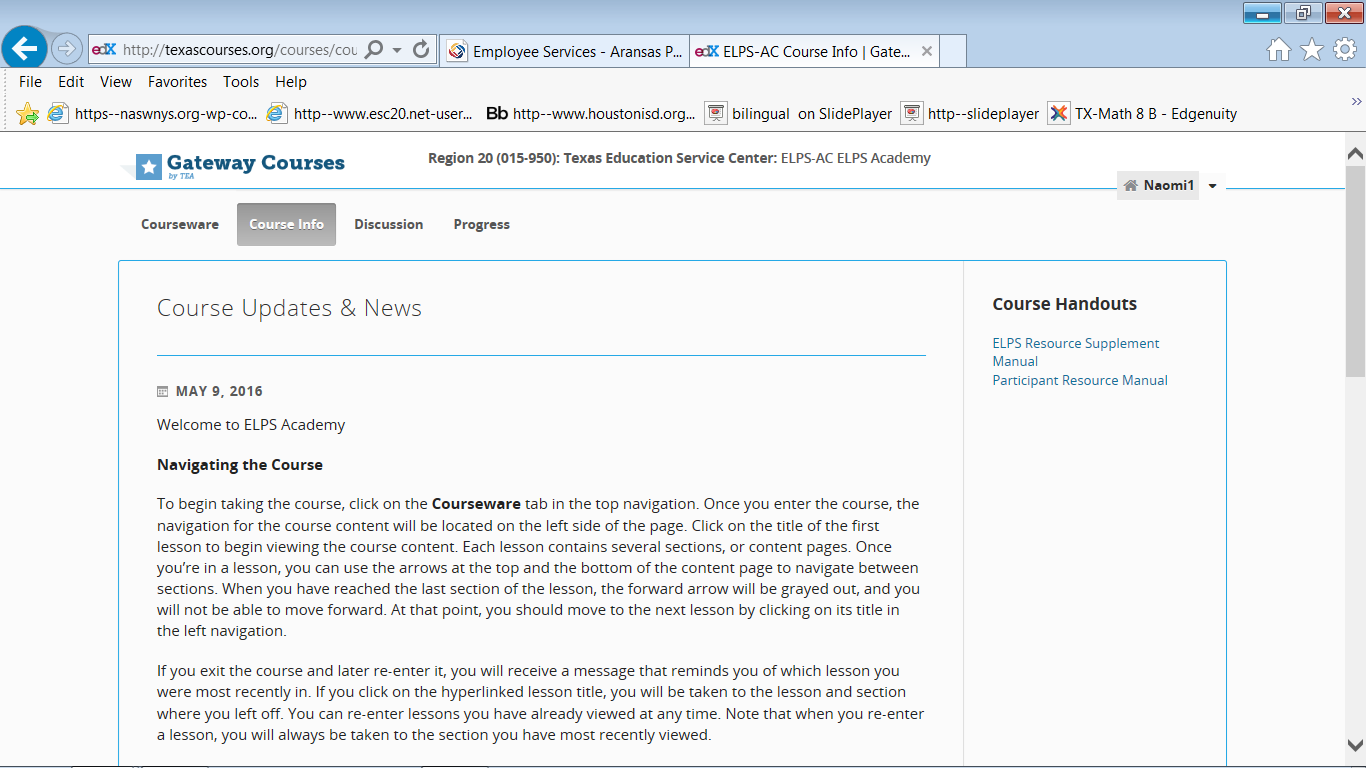 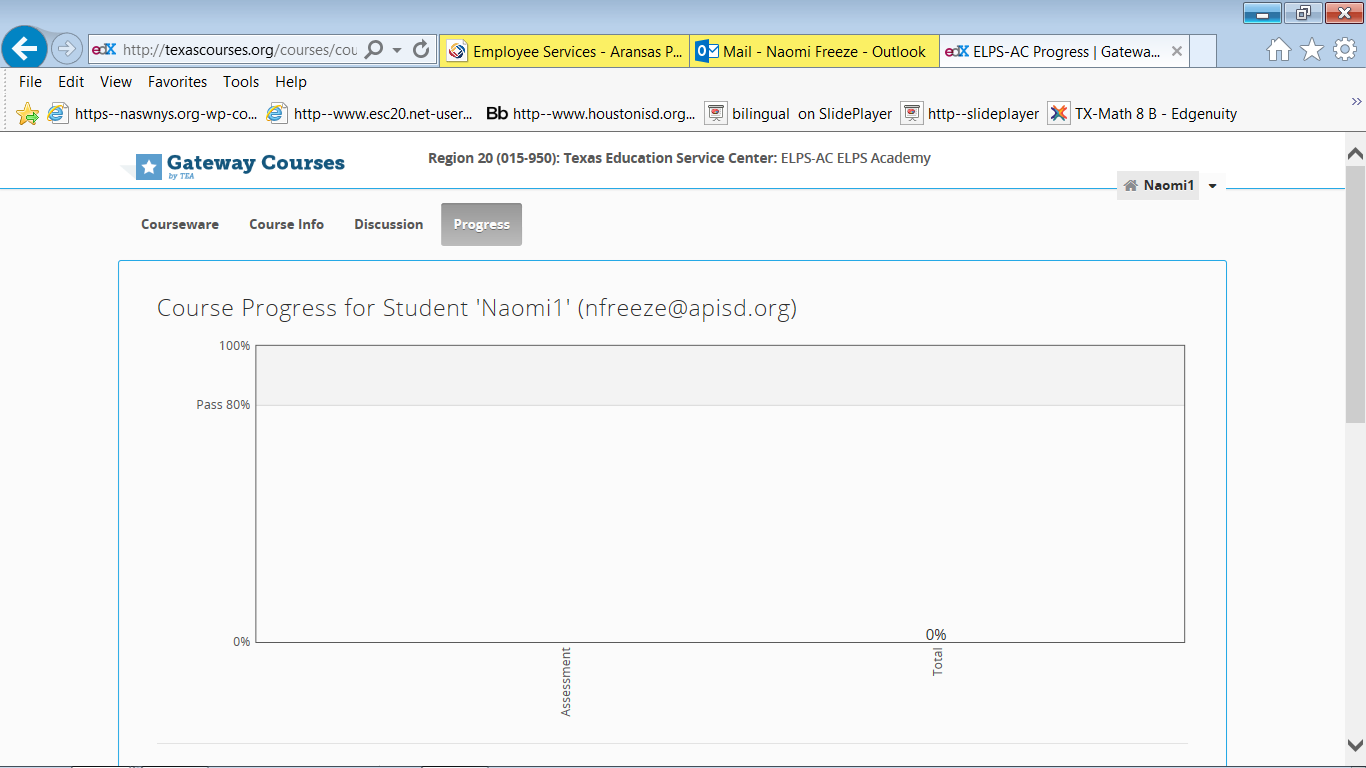 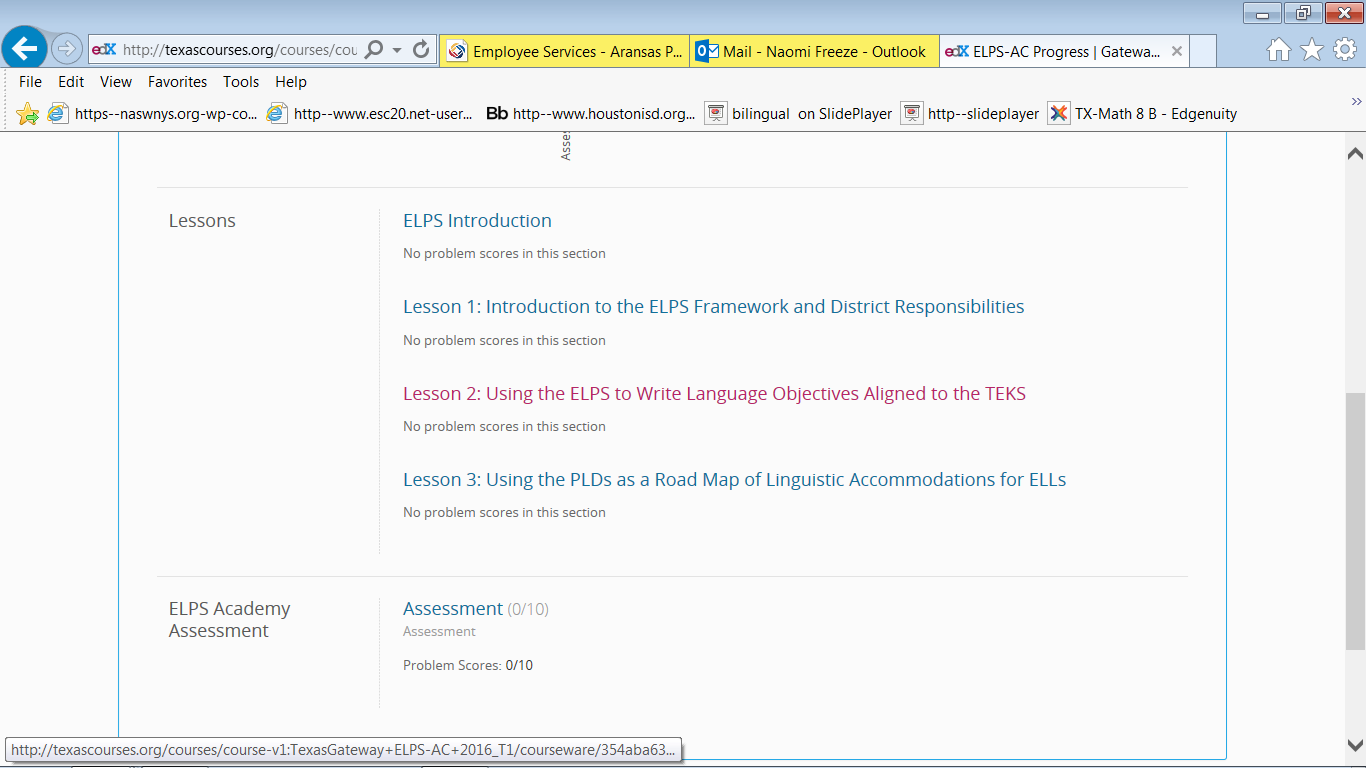 